Contexte professionnelleM. Solliet vient de recevoir la demande de devis suivante d’une société Italienne de décoration installée à Udine. Il ne connait pas l’italien, mais croit comprendre qu’il s’agit d’une demande de devis concernant des statues en bronze. Il reconnaît le nom de l’expéditeur, Garcio Cumini, qui est un décorateur qu’il a rencontré sur un salon, il y a une quinzaine de jour et à qui il a parlé des statues.Travail à faireContrôlez à l’aide du traducteur de Word le contenu du message reçu (Révision – Traduire – Sélectionner les langues Italien -> Français)Chiffrez le devis. M. Solliet propose de faire une réduction de 10 %, de prendre en charge les frais de transport (franco de port) jusqu’à Udine et de faire une réduction de 15 % à partir de 10 statues par animal (aidez-vous du catalogue d’articles de la page précédente).Dans le cadre des ventes intracommunautaires les ventes sont faites hors Taxe. La durée de validité du devis est de 30 jours.Mettez en forme le devis sur Word.Proposez une version traduite en Italien du devis.Mission 03 - Rédiger un devis en langue étrangèreMission 03 - Rédiger un devis en langue étrangère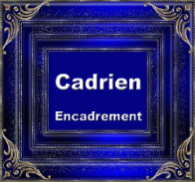 Durée : 50’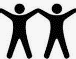 SourceGarcio Cumini Via Poscolle, 10 33100 – Udine+39 0432 511671 office@garciocumini.com http://www.garciocumini.com/ Société Cadrien11 Avenue Berthollet  74000 ANNECYOggetto: Richiesta di offertaSignore,Mi può fare una proposta commerciale per l'acquisto di :7 bronzi elefanti, 7 bronzi tigri, 7 bronzi scimmie.Mi può fare una proposta, tutte le spese incluse al nostro magazzino di Udine. Diteci vostri termini di pagamento e trasporto,Cordiali saluti Garcio CuminiNIF (TVA) : IT 80202787123